	III  научно – практическая  агрономическая  конференцияПромышленновского  муниципального  округаПрактическая  часть.Поселок  Плотниково.14  июля  2023	14 июля 2023 года в Плотниковском  территориальном отделе Промышленновского муниципального округа прошла III научно-практическая агрономическая конференция.	В конференции приняли участие глава Промышленновского муниципального округа Сергей Анатольевич Федарюк, заместитель министра сельского хозяйства и перерабатывающей промышленности Кузбасса Линар Рашитович Юсупов, почетный гражданин Промышленновского района Юрий Иванович Федяев, руководители сельскохозяйственных предприятий и главы крестьянских фермерских хозяйств. 	Конференция включила в себя, вступительное слово главы Промышленновского муниципального округа Сергея Анатольевича Федарюка, доклад заместителя министра сельского хозяйства и перерабатывающей промышленности Кузбасса Линара Рашитовича Юсупова на тему: «Перспективы развития агропромышленного комплекса Кузбасса в 2023 году». Демонстрационный показ сельскохозяйственной техники, на котором были предоставлены 3 трактора марки Lovol ООО «ТК Агролидер» (г. Кемерово), 3 квадрокоптера-опрыскивателя АО «ФМРус»                                    (г. Новосибирск), 1 сельскохозяйственное орудие ООО «ТК Сельхозтехника» (г. Кемерово). Коммерческие предложения от торговых компаний                       ООО «Торфопродукт» (г. Томск), ООО «Шумахер» (пгт. Промышленная), ООО «Защита растений» (г. Кемерово), ООО «Сиббиозащита» (г. Бердск), ООО «Планта Плюс» (г. Томск). Посещение кочевой пасеки председателя кооператива «Сибирский мед» Утина Сергея Николаевича. Осмотр посева гречихи.ПрограммаIII  научно – практической  агрономической  конференцииПромышленновского  муниципального  округаПрактическая  часть.Поселок   Плотниково.14  июля  202310.30. - 11.00.  Регистрация  участников  конференции,  кофе – брейк.            11.00. – 11.05. Приветственное  слово.  Глава  Промышленновскогомуниципального  округа  Сергей  Анатольевич  Федарюк.11.05. – 11.10.  «Перспективы  развития  агропромышленного  комплекса Кузбасса  в  2023 году»  - заместитель министра сельского хозяйства и перерабатывающей промышленности Кузбасса Линар Рашитович Юсупов11.10. – 11.15.  «Результаты  посевной  кампании  2023».  Начальник                          отдела  сельского  хозяйства  Олег  Борисович  Крюков. 11.15. – 12.15  Демонстрационный  показ  сельскохозяйственной техники,  технические новинки, средства защиты растений,  семян.ООО «ТК АГРОЛИДЕР» (г. Кемерово) директор Витрук Роман Геннадьевич. ООО «Торфопродукт» (г. Томск) специалист отдела продаж Власов Валерий Владимирович.ООО  «Компания Агроман»  (г. Кемерово)  директор  Александр  Петрович  Князькин. ООО «Шумахер» менеджер Шмидт Константин Сергеевич.ООО  ТК  «Сельхозтехника»  (г. Кемерово)  директор  Ирина  Михайловна  Горбатова.АО «ФМРус»  (г. Новосибирск)  региональный  менеджер  продаж  Александр  Валерьевич  Бабичев.ООО «Защита растений»  (г. Кемерово)  директор  Ваха  Даналбекович  Джабиев.Кузбасская  государственная  сельскохозяйственная  академия  (г. Кемерово) заведующая  кафедрой агрономии селекции и  семеноводства Марина Александровна Яковченко. ООО «Планта Плюс» (г. Томск)  региональный  представитель  Евгений  Леонидович  Кащеев.ООО «Сиббиозащита»  (г. Бердск)  агроном-консультант Ковязина  Мария  Владимировна.11.15. – 12.15.  Осмотр  посевов  сельскохозяйственных  культур. Посещение  кочевой  пасеки.Осмотр  посевов  гороха,  ячменя,  гречихи.13.30. – 16.00.  Обед.  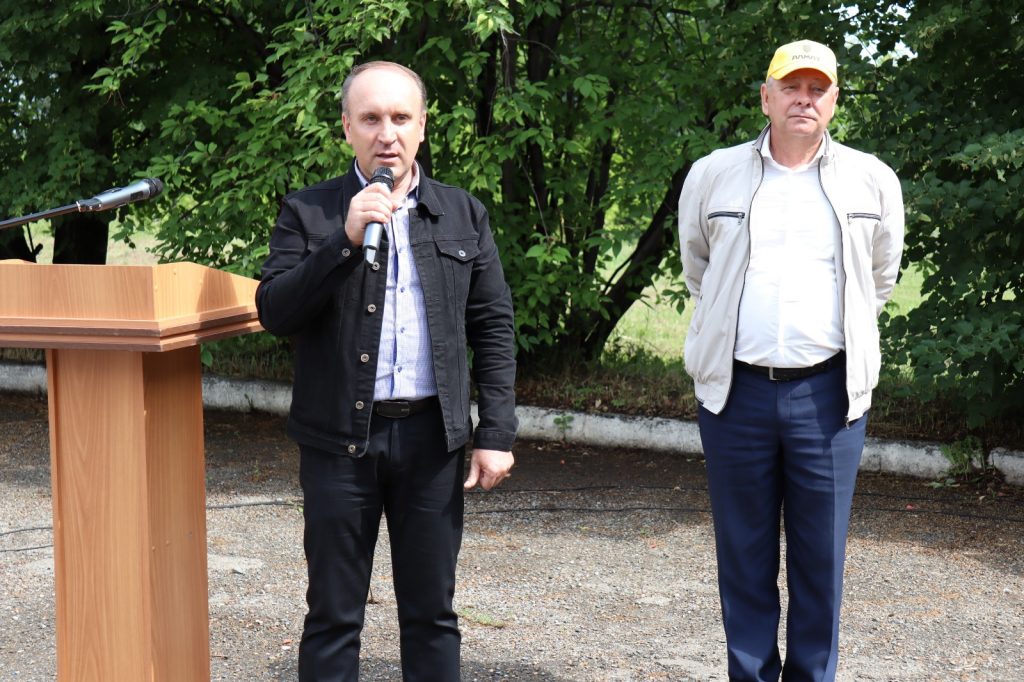 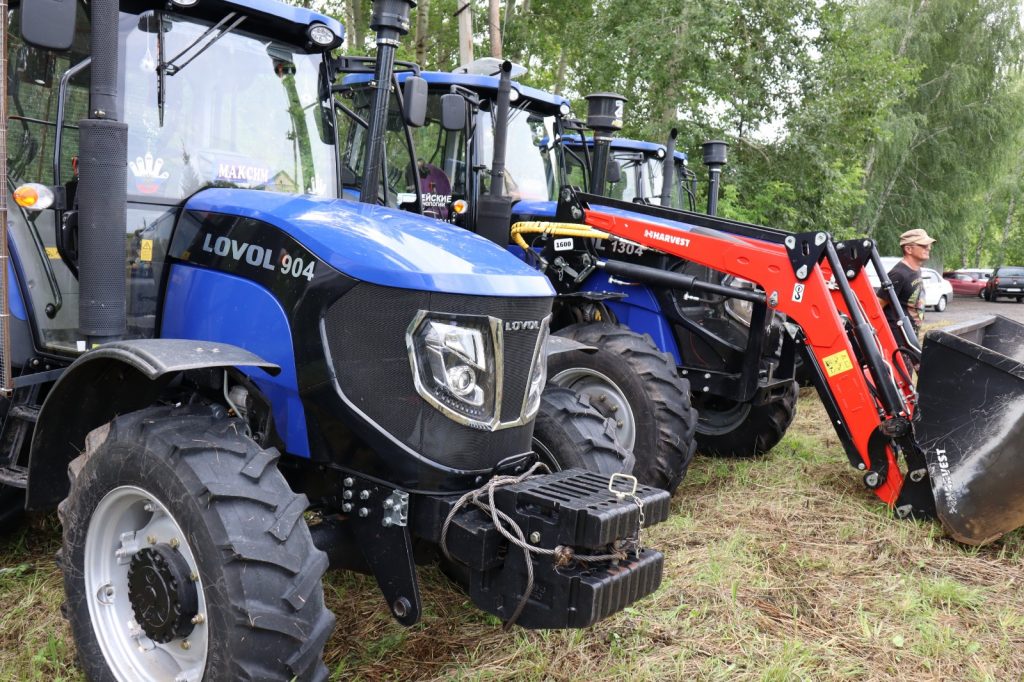 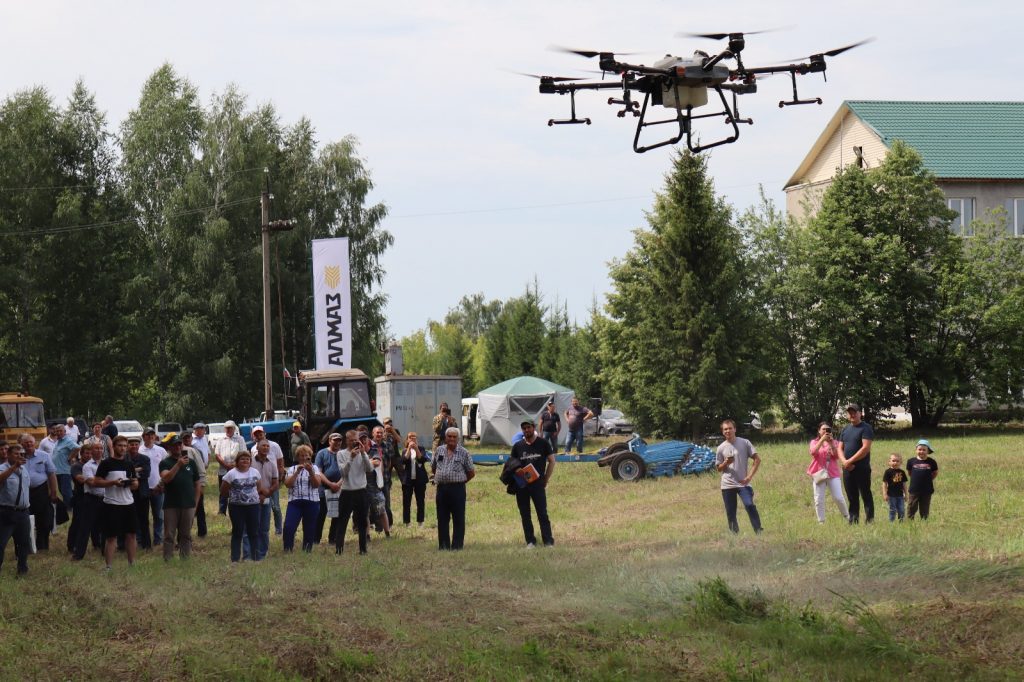 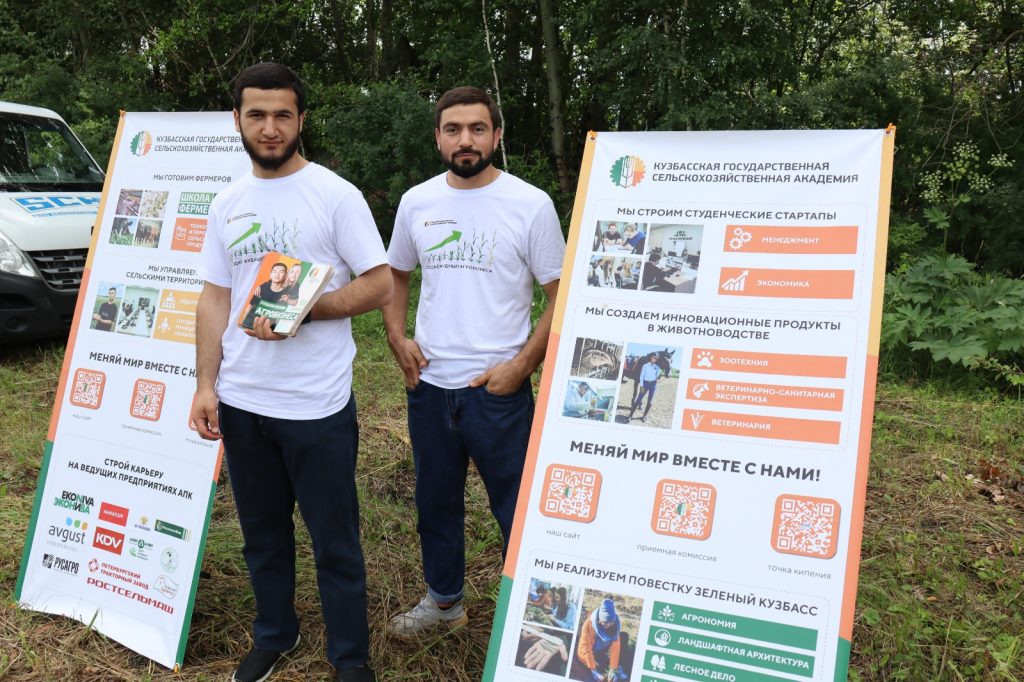 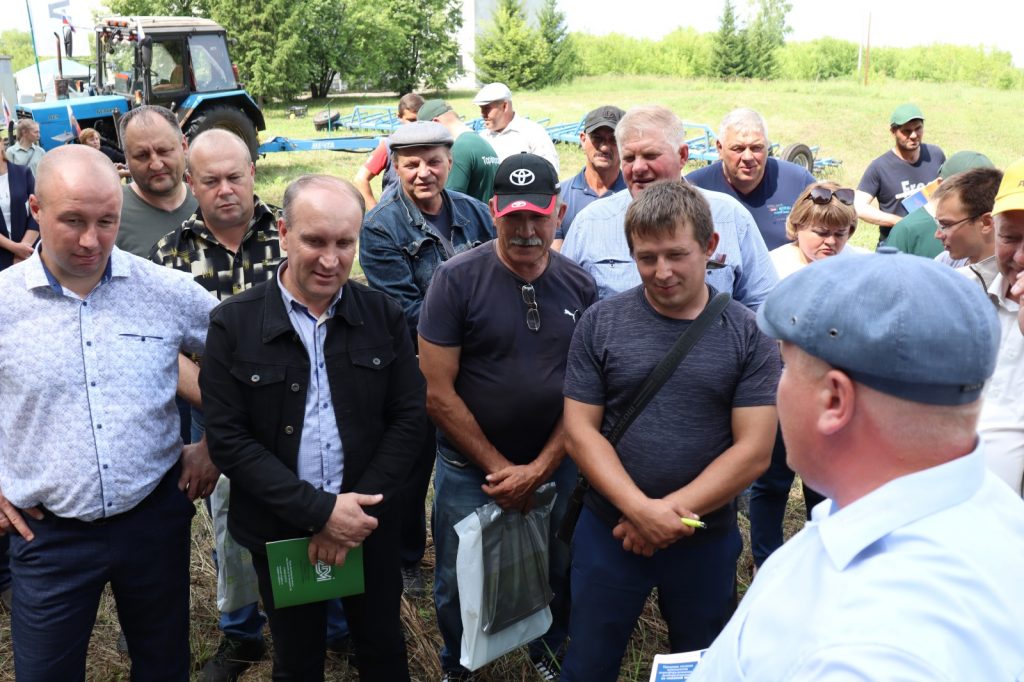 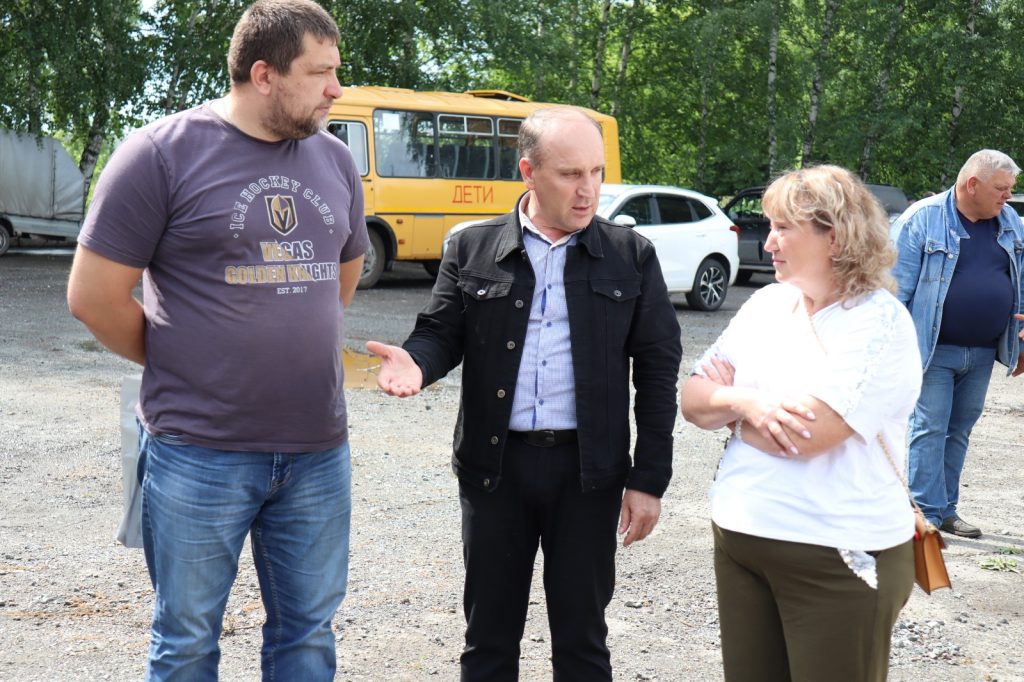 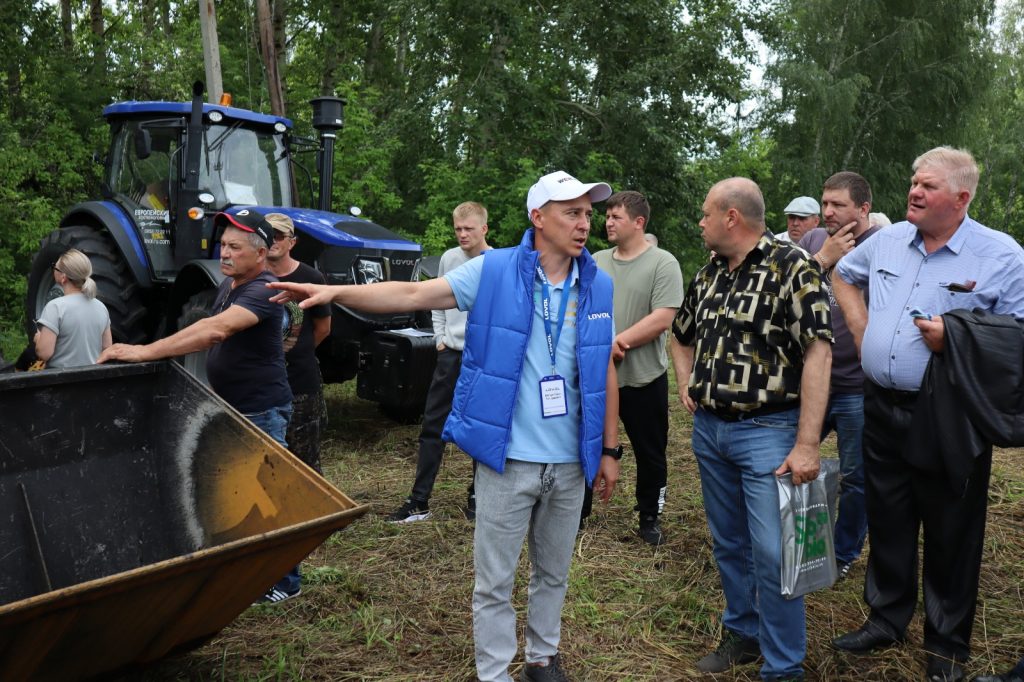 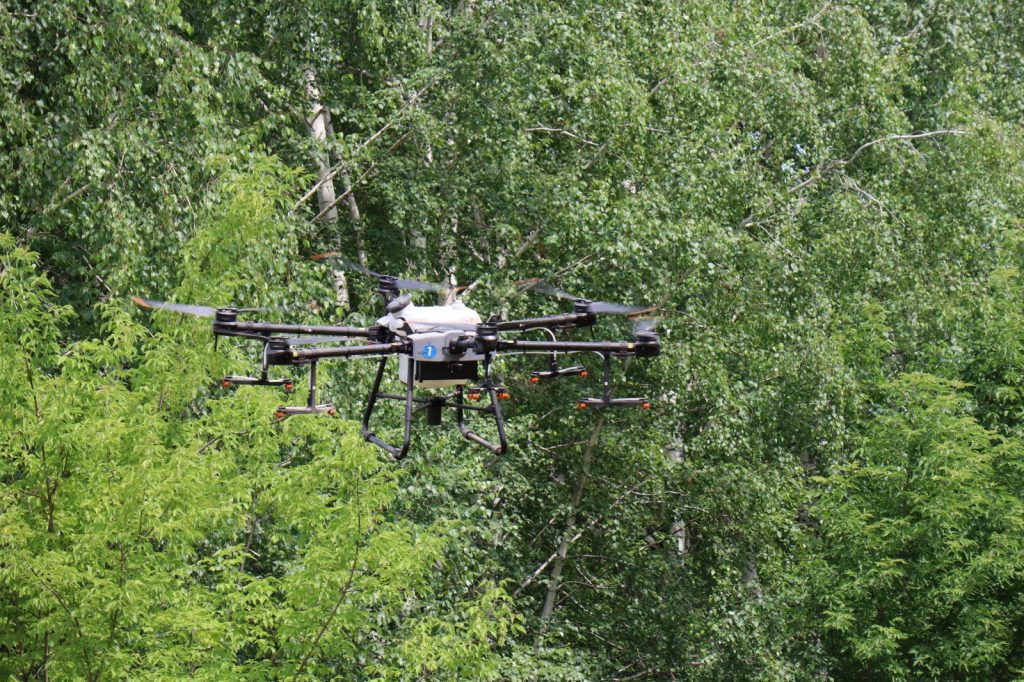 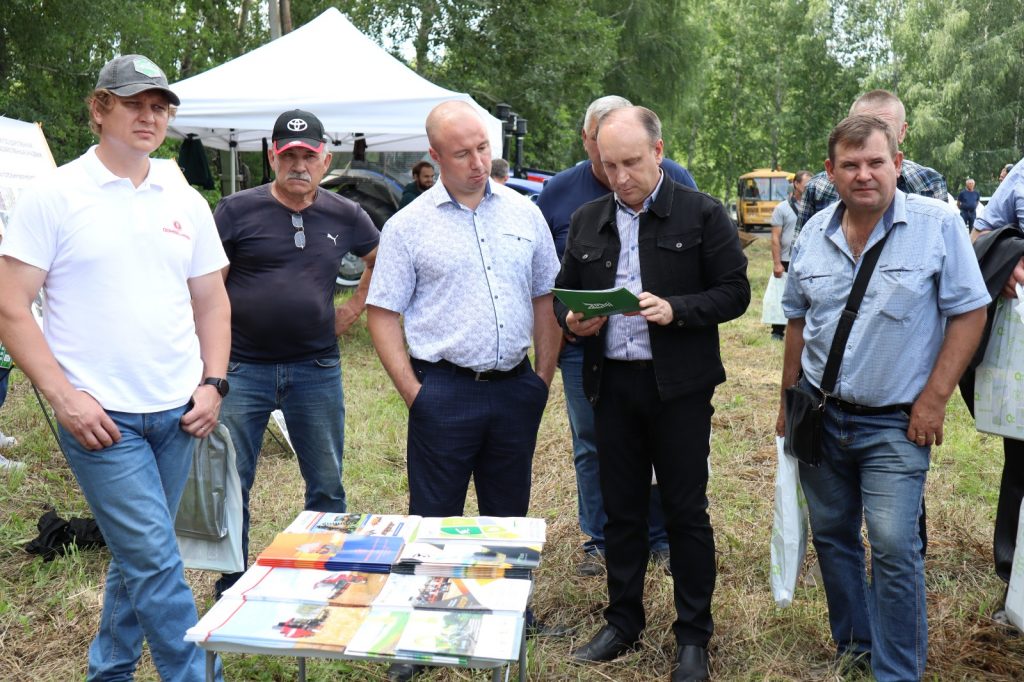 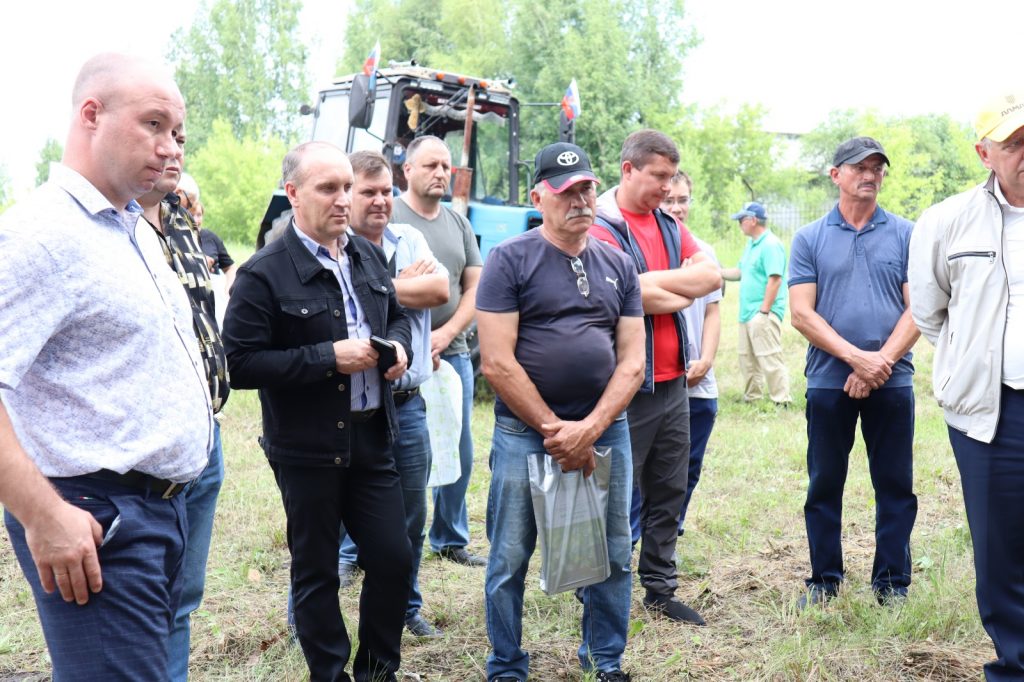 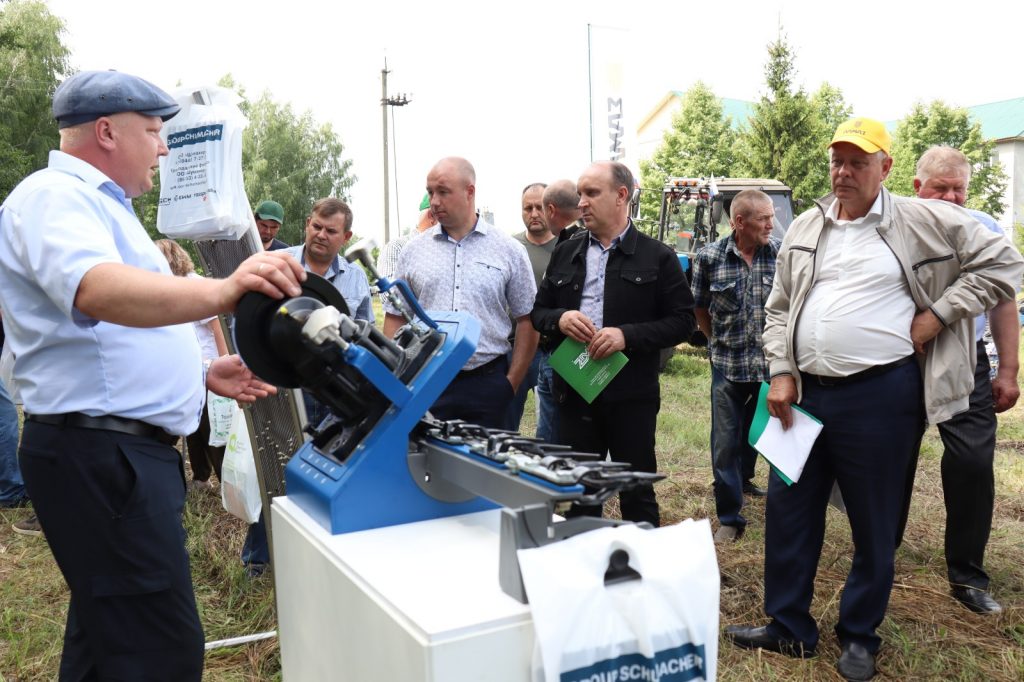 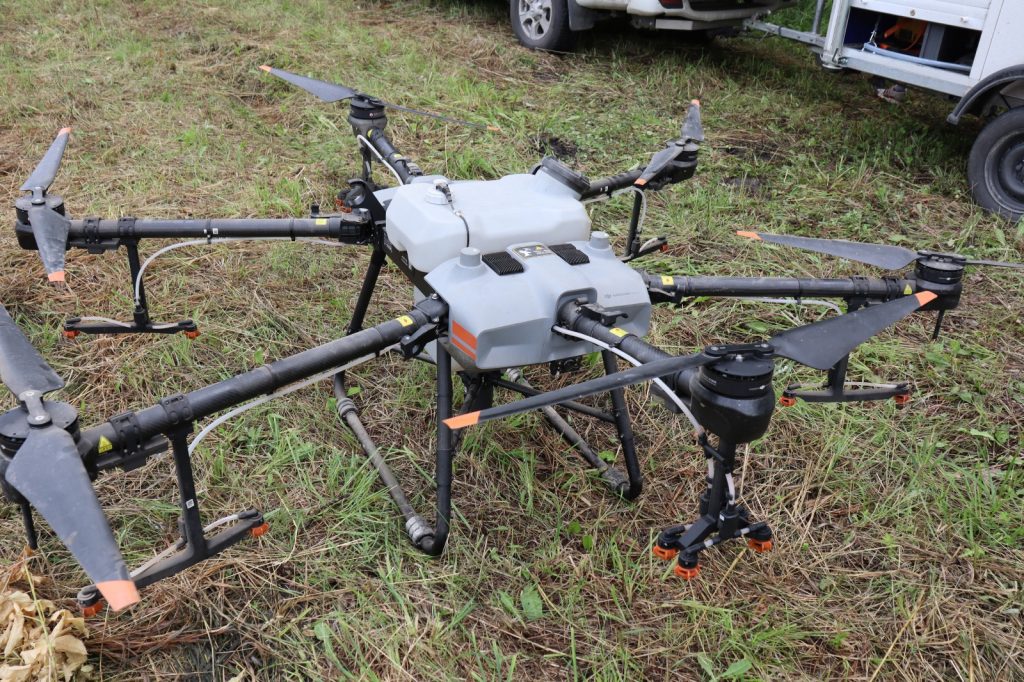 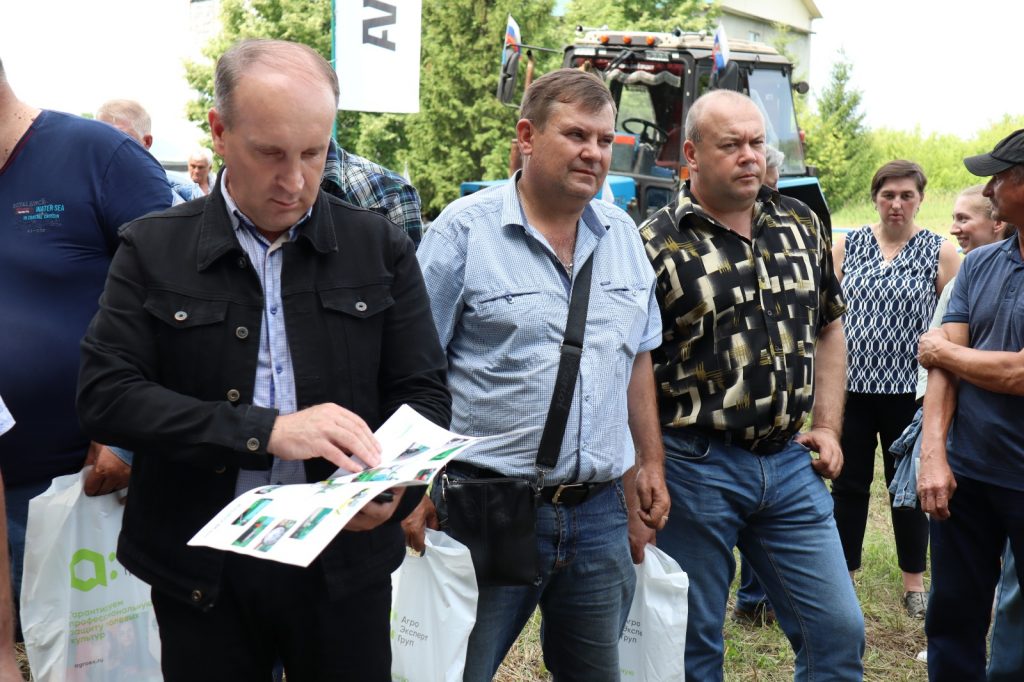 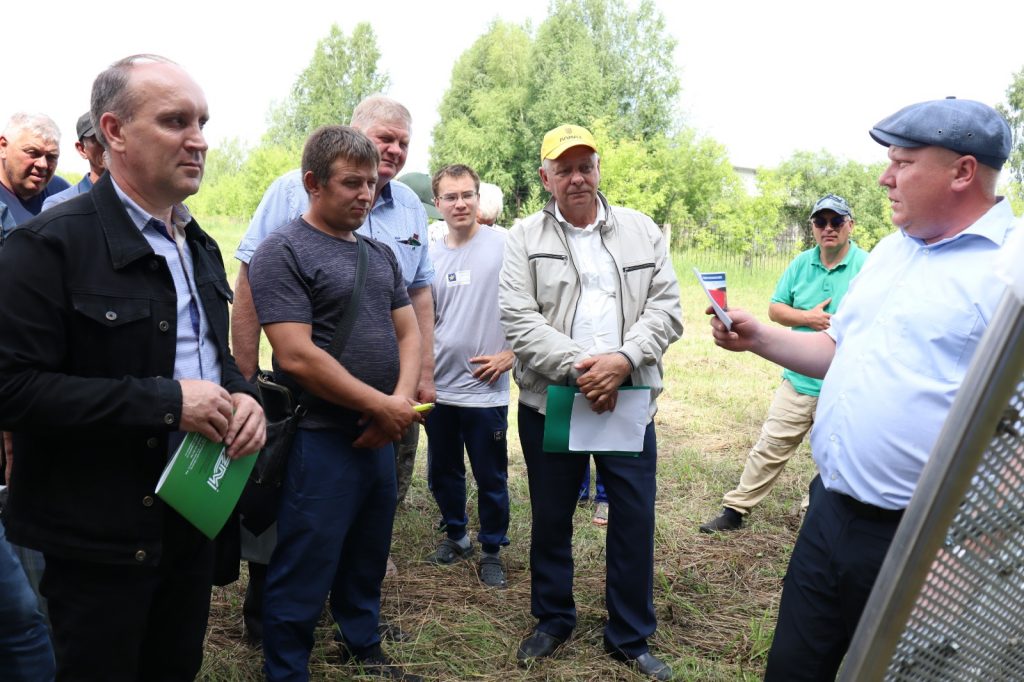 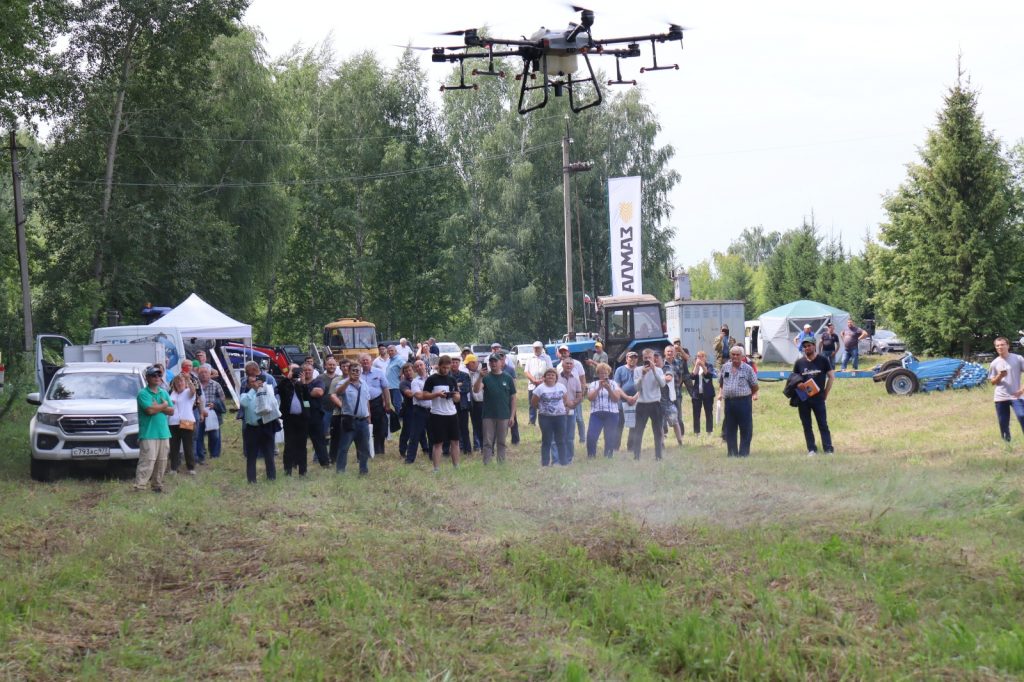 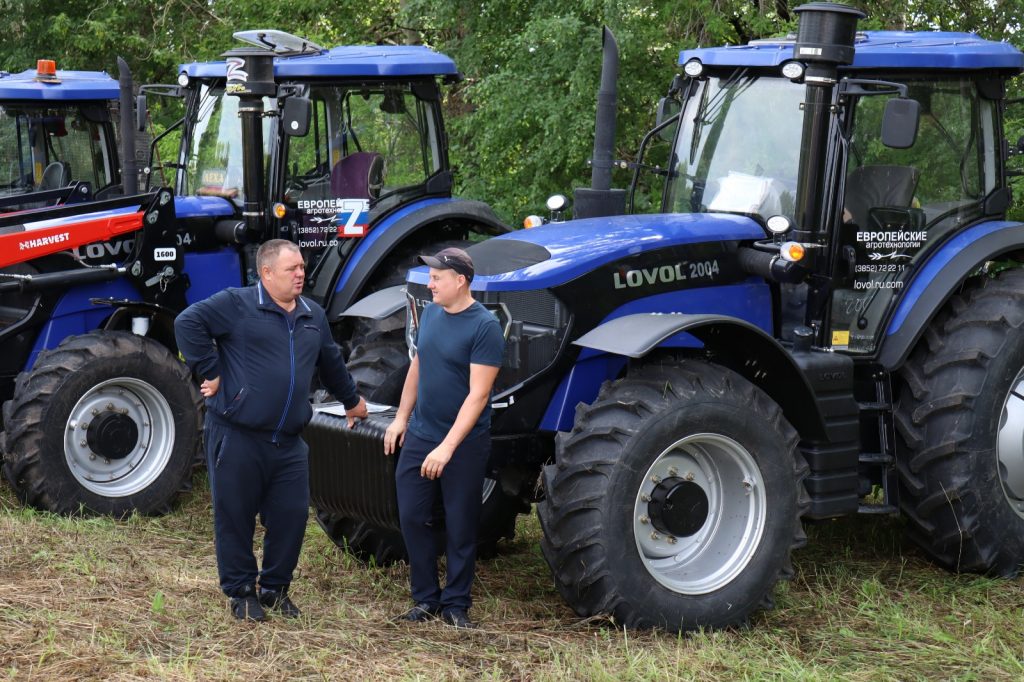 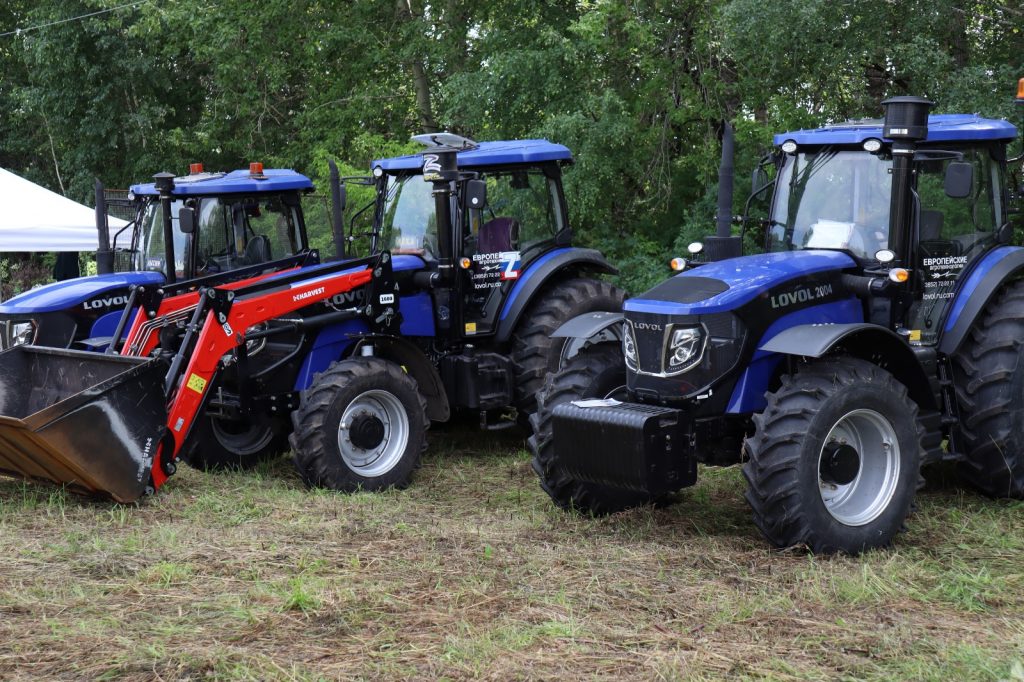 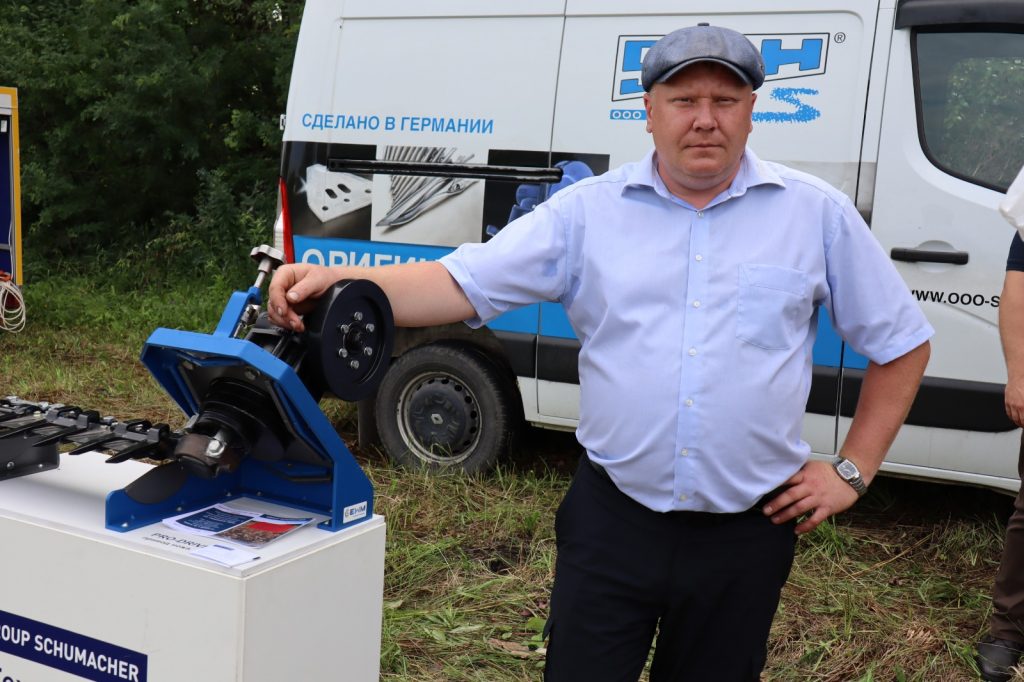 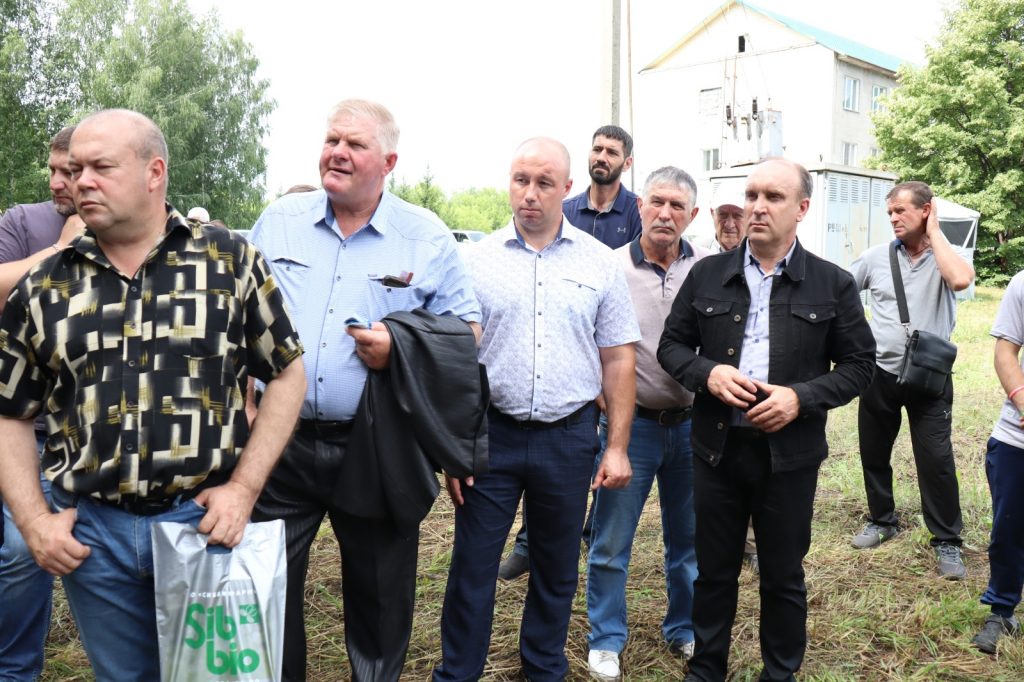 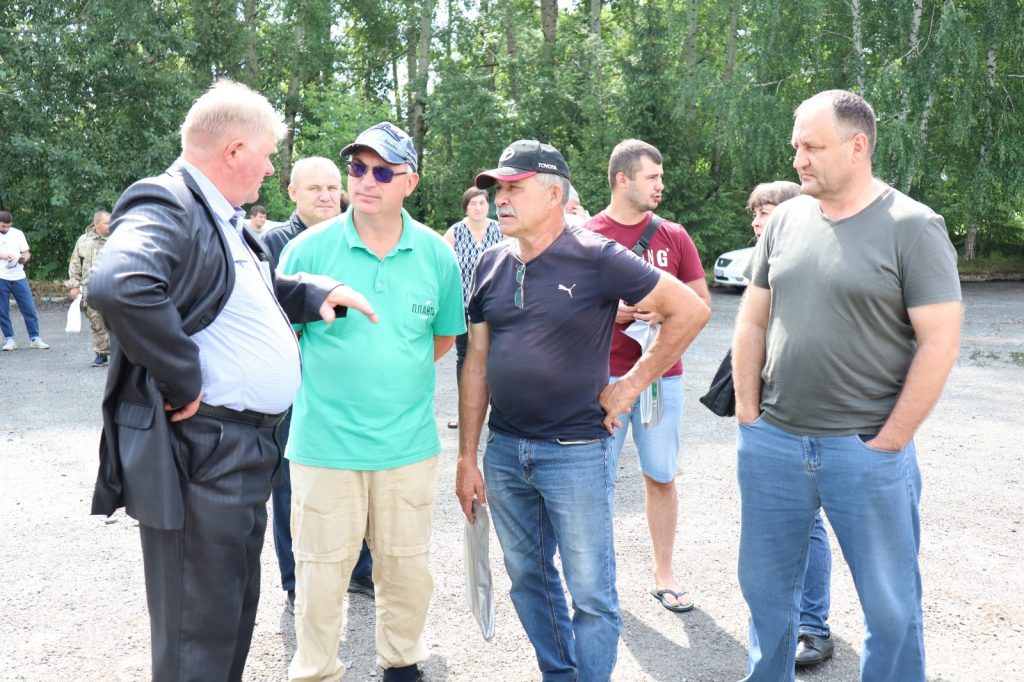 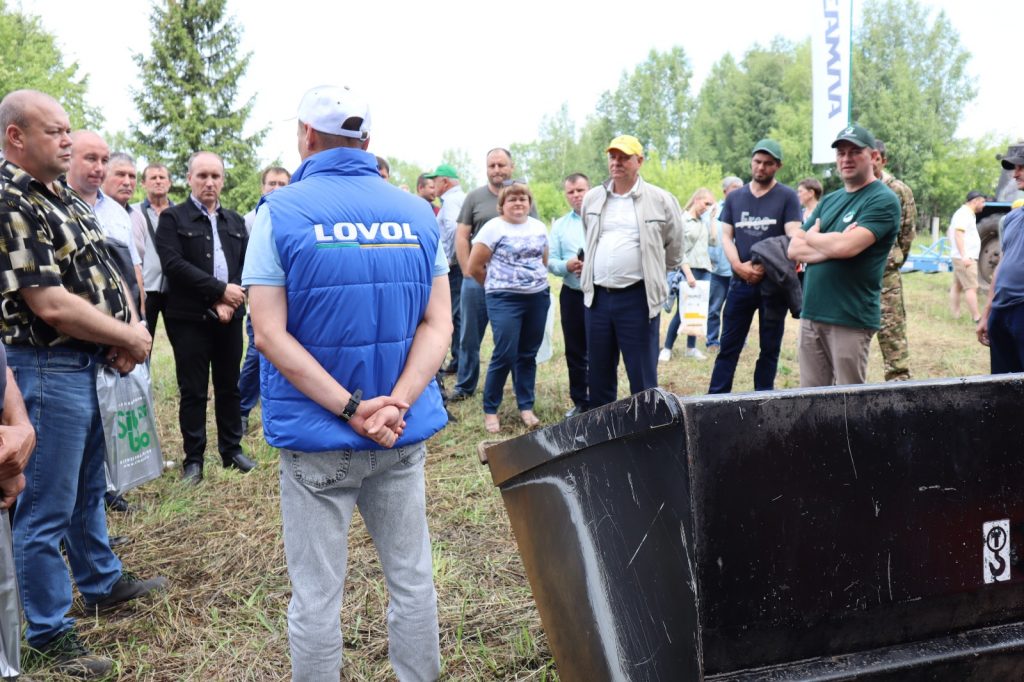 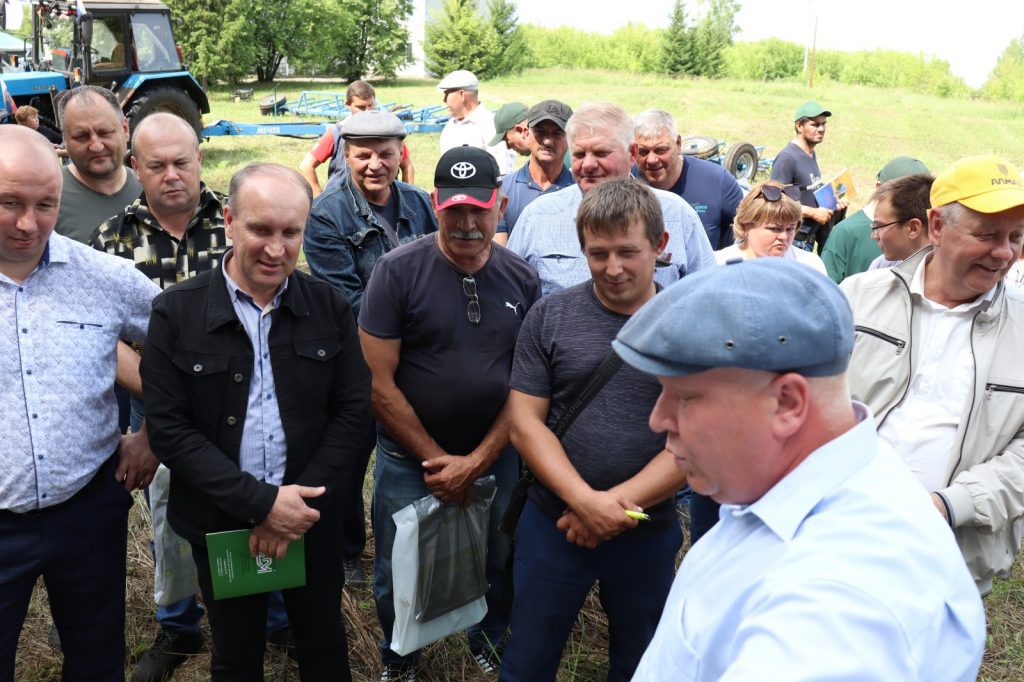 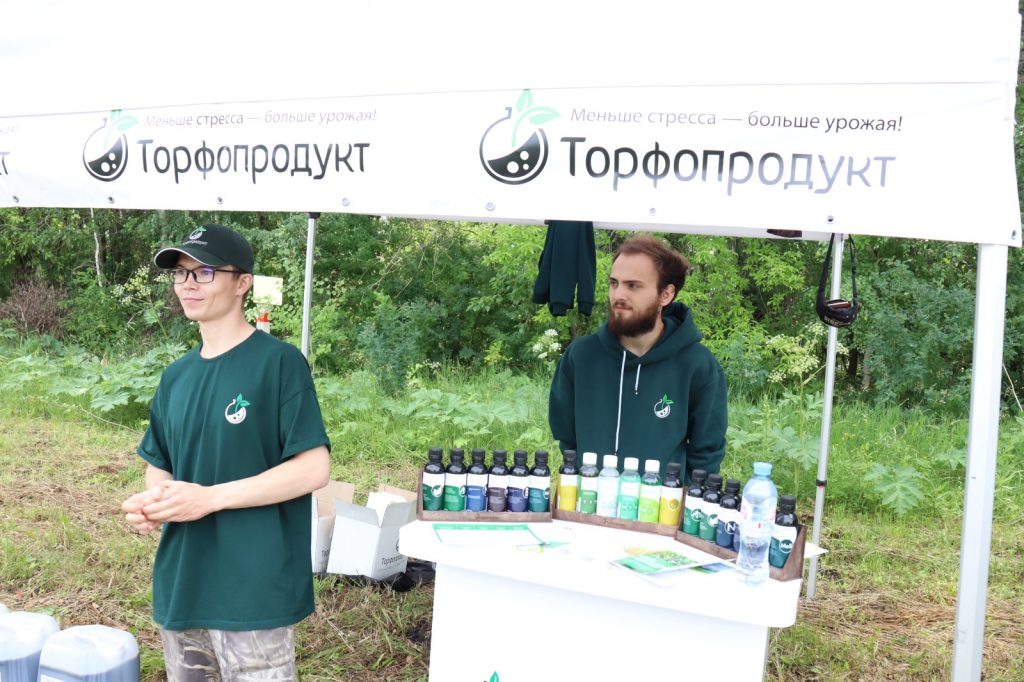 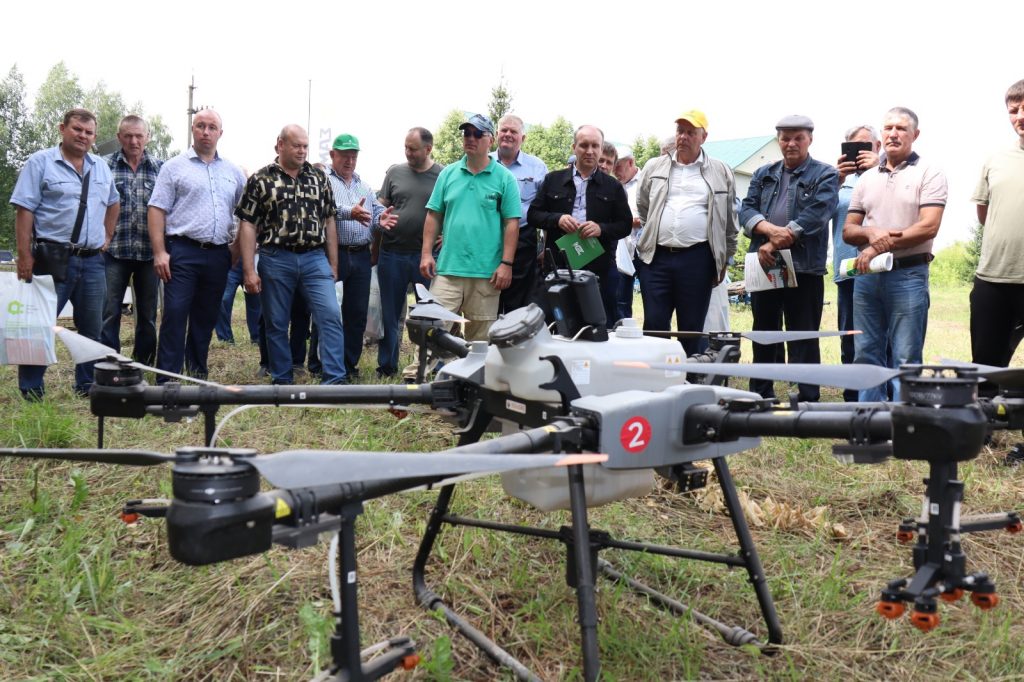 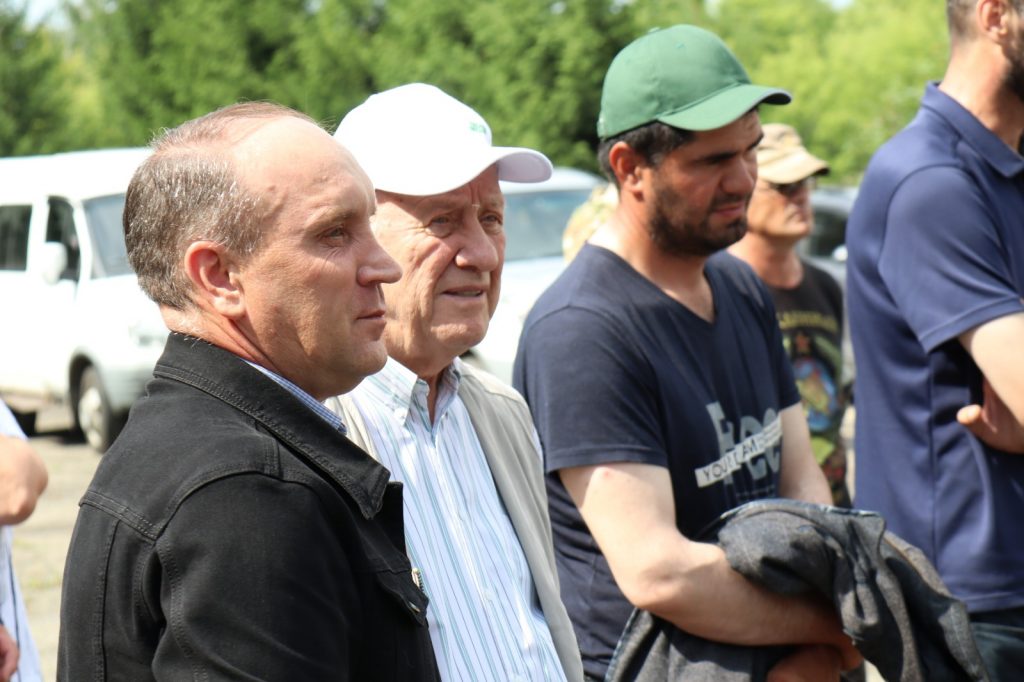 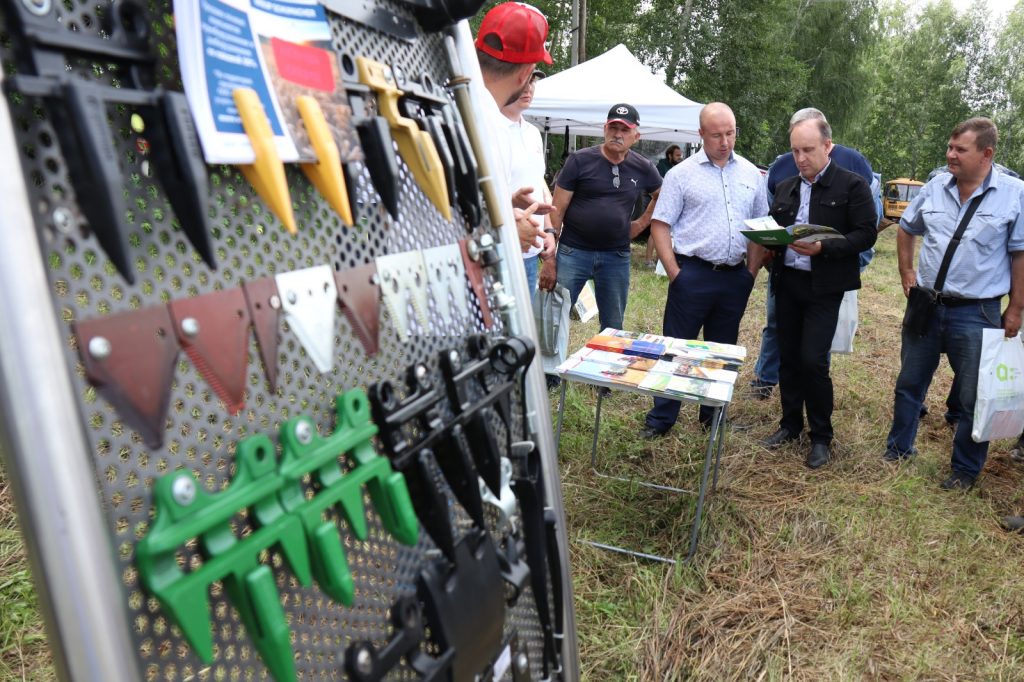 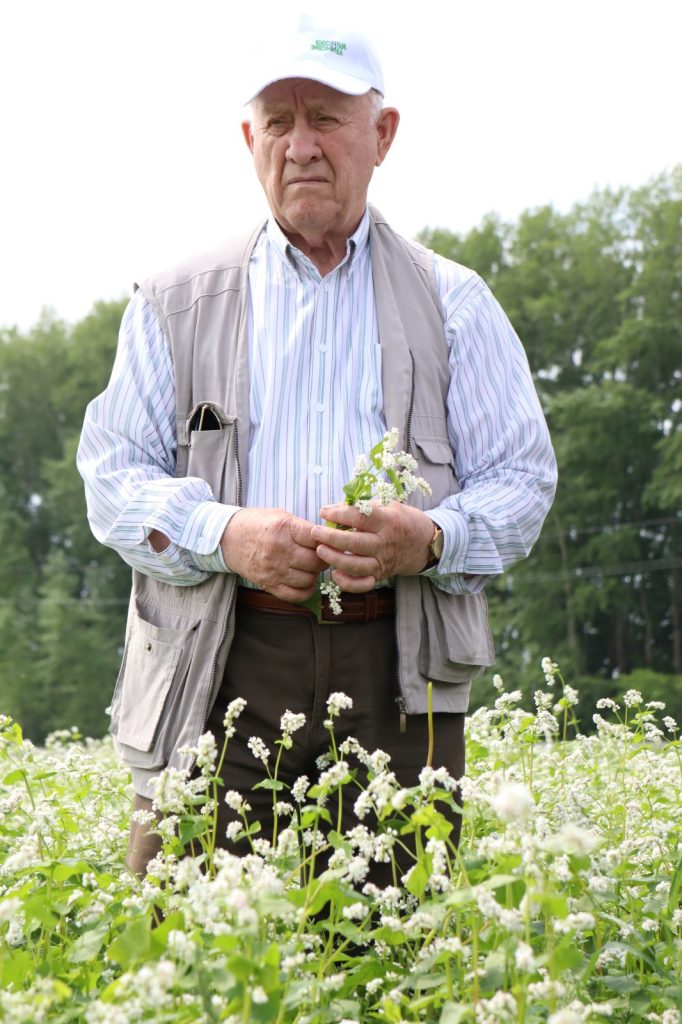 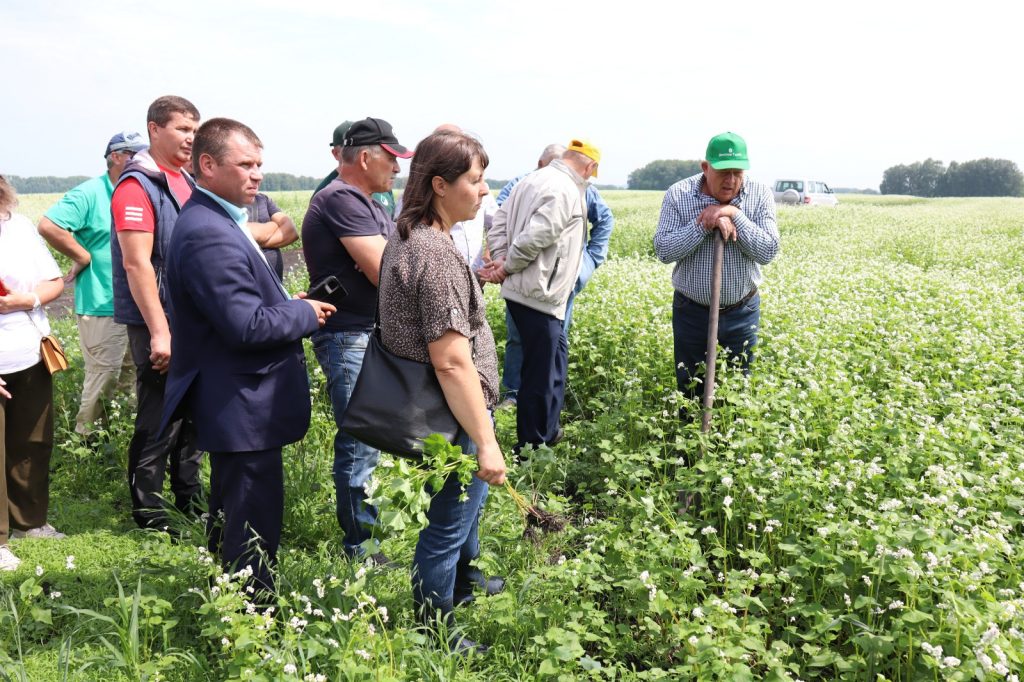 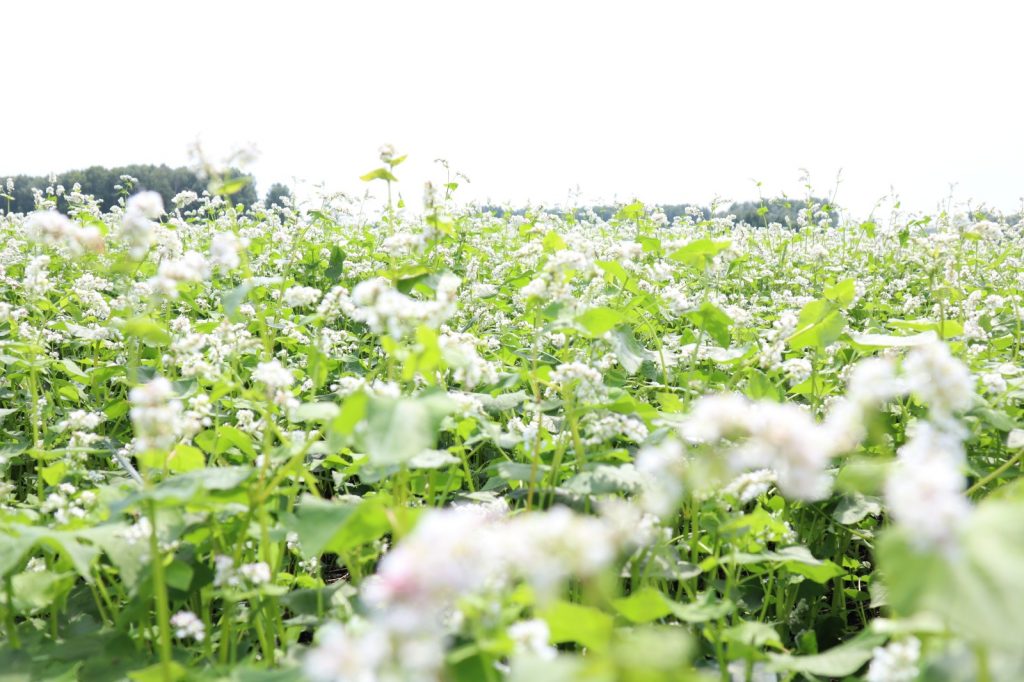 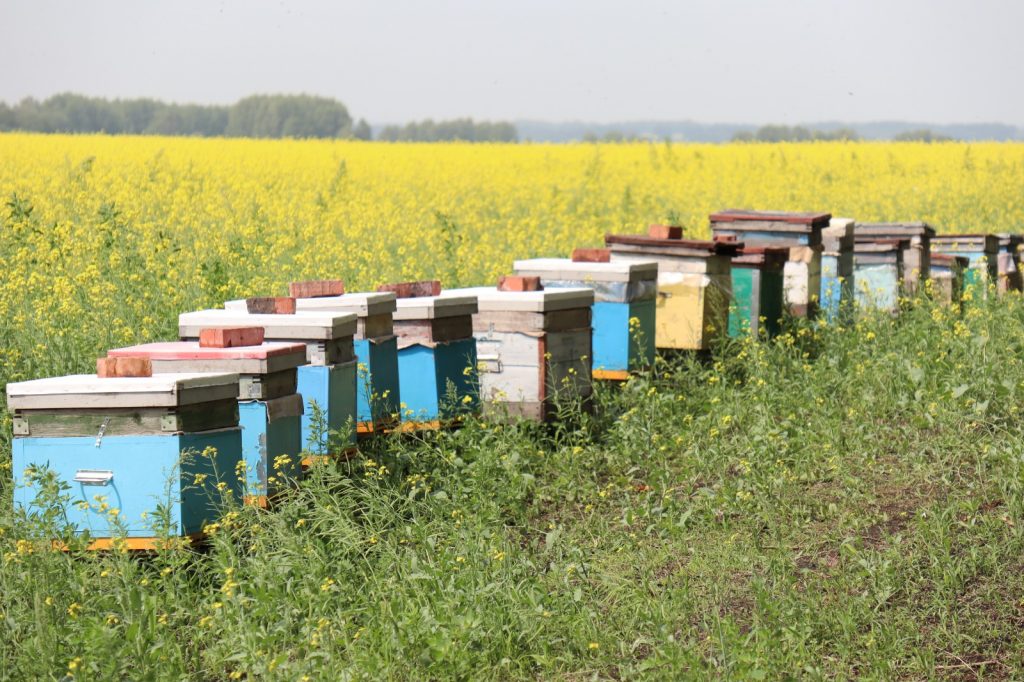 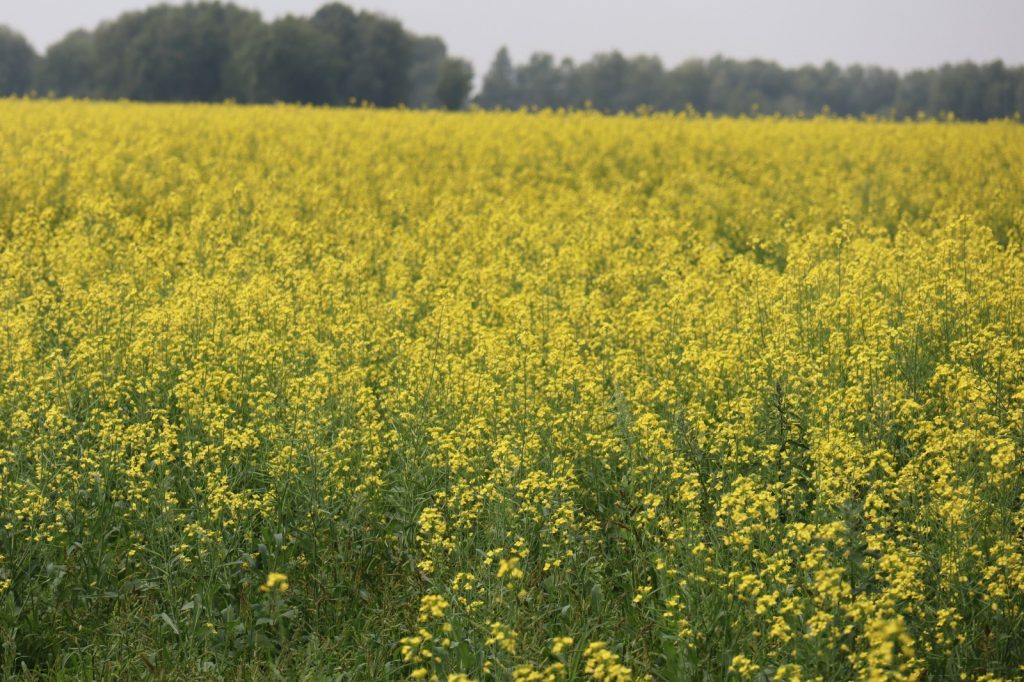 